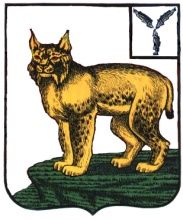 ГлаваТурковского муниципального образованияПОСТАНОВЛЕНИЕОт 27 мая 2019 года                                                № 4р.п. ТуркиВ соответствии с Уставом Турковского муниципального образования Турковского муниципального района Саратовской области ПОСТАНОВЛЯЮ:1. Провести публичные слушания по обсуждению проекта решения Совета Турковского муниципального образования «Об исполнении бюджета Турковского муниципального образования за 2018 год» 04 июня 2019 года в 10.30 в актовом зале администрации муниципального района по адресу: Саратовская область, р. п. Турки, ул. Советская, 26.2. Сбор предложений и замечаний по внесению изменений и дополнений в проект решения Совета Турковского муниципального образования осуществляется по адресу: Саратовская область, р. п. Турки, ул. Советская, д. 26.3. Назначить комиссию по подготовке и проведению публичных слушаний по обсуждению проекта решения Совета Турковского муниципального образования  в составе:4. Обнародовать настоящее постановление в местах для обнародования.5. Контроль за исполнением настоящего постановления оставляю за собой.Глава Турковского муниципального образования					М.Ю. АтапинО проведении публичных слушаний по обсуждению проекта решения Совета Турковского муниципального образования «Об исполнении бюджета Турковского муниципального образования за 2018 год» Атапин М.Ю.- глава муниципального образования, председатель комиссии;Бабичева  В.М.- депутат Турковского муниципального образования, секретарь комиссиичлены комиссии:члены комиссии:Губина В.В.Михейкина М.А. - заместитель главы администрации муниципального района - начальник финансового управления администрации муниципального района (по согласованию);- главный специалист финансового управления администрации муниципального района (по согласованию);Березина Л.В.- депутат Совета Турковского муниципального образования;Крапаускас А.Я.Макарова Л.Г.Рассказова С.В.- депутат Совета Турковского муниципального образования;- депутат Совета Турковского муниципального образования;- депутат Совета Турковского муниципального образования. 